Iris of the Eye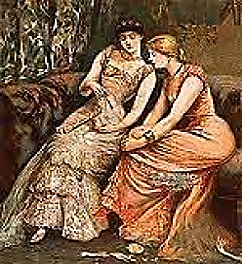    (A Collabourative         Novella-in-Progress)	Cyril and Vyvyan (in italics).1. An Evening at the Baron’sIn Manchester’s Victoria Mills   The children slave, they learn no Latin.  But Iris, ah! she laughs in satin,The curtains shudder to her trills.Fine Japanese and Flemish prints  Hang on the Morris-papered wall.  A chair speaks to her soul with allThe flowery eloquence of chintz.(As for Japan: it is a myth.					See ‘The Decay of Lying’.—[Mr V]  There’s no such place. There are no such people.)  A smokestack is the Devil’s steeple.The older man she’s flirting withNotes her eyes noting someone younger  Whose wife notes this, and in a flounce  Exits the room, and in the townsOf England, children sleep in hunger.But in his country house, the Baron  Is giving a soirée. The poor  Factory children cross the moor,Builders of wealth they have no share in.Here is Clitandre, here Cecelia,  Here grave Diana. That pale, thin,  Aethereal vision is Gwendolyn.And here comes sprightly young Coppelia,The Princess of the Grand Ballet!  (A sorcerer’s handiwork, or daughter);  Ondine, who lures men to the water;And Columbine, as fresh as May,Who cuts Pierrot, for she would fain  Kiss Harlequin, the masked valet.  The Duchess brings her daughters: theyAre puritanical and plain.And many more that I could name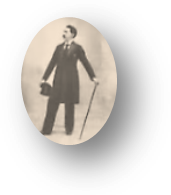   Grace with their company his house.  Slim, handsome dandies make their bowsWith an arch smile, keen for the game.Each youth, a worldly Parsifal,  Intends to yield to every charm  These Flower-Maidens wield: bare arm,Flushed cheek, or silent Siren callOf parted lips that mouth a gasp.  If Ondine makes a pure fool of him,  Clitandre’s eyes hint she could love him.But one flower is beyond his grasp:Iris the Queen, whose charms bewilder an   Avid eye. And the feast, the glow  Of candelabras…! No, there are noSuch children, there are no such children!Look on those braids of golden hair!  The beaux are whispering, ‘What a stunner!’  Who does not have designs upon her?The power loom in the corner thereIs rather big to fit the space.  She’s no Penelope, though she  Plays the piano skillfully.Ah, power looms in every place!Into the night the guests carouse  In decorous patterns ‘neath a blaze  Of chandeliers, as the band playsThe Treues Liebes Herz of Strauss.(The police have just seized the man  Who killed three pheasants in the woods  And almost made off with the goodsBut they ran faster than he ran.)2. The Anatomy of a SphinxOf all eyes cynosure, this Iris;  Her face turns every head her way—  To the chagrin of Amadée,The tragic tribade. (To admire isExquisite, but, ah, to possess 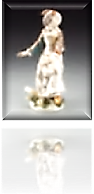    Exceeds the powers of this grey-   Eyed Artemisian femme damnée, So she selects a watercress Sandwich with a disconsolate moue.)  Iris moves past her in a shimmer  That changes as the lights grow dimmerTo a mirage of gold and blue.But now the brittle windows tremble  In neurasthenic rhythm to  The coal train that comes rumbling throughThe garden, where the flowers resembleTheir shades in Hades, they are so  Black with the dust the iron beast scatters.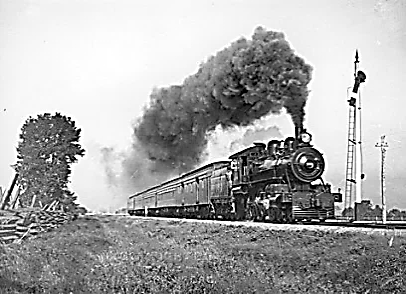   Iris is heedless of such matters.Desire is her domain. The glowUpon her silks blinds every eye  To the grim business without,  Though guests must strain to hear, and shoutTo be heard over the shrill cryOf the steel whistle as the steam-  Powered hulking demon shambles by.  But shimmering in her vibrancyIs Iris, lambent and a-gleam, A glow-worm in the hearts of men,  Bait to capture a lingering stare.  In the fireplace the embers glare At her sullenly now and then. Has Iris any depths to sound?  A Sphinx without a secret, she!  A superficialitySo pure it is, indeed, profound:A lateral profundity  Of surface into surface woven,  Like the rich fabric her limbs move in,Whose sheen a craftsman knows to beThe effect of empty spaces, ‘floats’  Where the threads do not interlace.  But ah, the glamour of that faceIn whose eyes Aphrodite gloatsIs as a Symbol on which dotes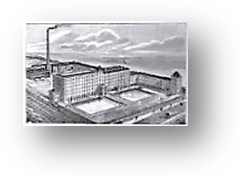   The weightiest mind in helpless wonder!  The urchin-children huddle underThe bridge. It’s cold. They have no coats.(Not now! I’m working on my next   Novella, Iris of the Eye,   An iridescent fantasy.Realist details would mar the text.)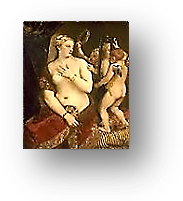 3. An Unfortunate IncidentThe older man, the Baron, is  Being questioned by two constables,  Causing cessation in the pulseOf waltzing: something is amiss.‘The poacher’s daughter, sir, has filed,  Sir, a complaint that you have, er,  Behaved indecently with her,Used force, and she is now with child’.That iron loom has spun the lord  A sticky web of legal troubles.  Dom Perignon expels his bubblesAs peu à peu, without a word,The guests leave, singly or in pairs—  Except for two: for Amadée  Is wrapt in passionate Sapphic playSequestered in a room upstairs:At last, her lovelorn heart’s desire is  Hers by a most perverse plot twist  I weave into the tale: a trystWith aureate-haired and lustrous Iris!How frail a thing is a good name!  The lady of the house walks in  Upon the couple whilst the sinIs burning—burning now with shame!Writ in the book of infamy,  Wide-eyed and scarlet-cheeked, with hands  Clapped to their mouths, they hold their stanceLike figures in a tapestry.4. The Sequel: 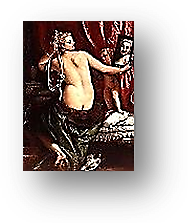     Another Victim of the Labouchère AmendmentThe Baron pays for wicked bliss  When others come forth with their tale.  Behold him in his cell in gaol,With not a girl around to kiss.And Iris? On her feet she lands,  Her small white feet, in Paris, an  Accomplished actress-courtesanWho has them eating from her handsUpon the boards, whereon she dies  In many rôles, and lives again,  Idol of women and of menWho dream in French of those blue eyes.5.  The MoralOf course, the moral of the fable’s—  Do what you will, not what you ought?  A child is to be loved, not bought.Morality is a game of labels.Iris in Paris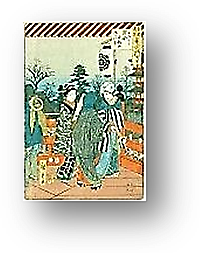 Scene: cabaret somewhere in Montmartre. Iris and her lover perform on a revolving platform that wheels thempast successive instruments of execution and the interior of a galley-slave ship. ‘Iris’ is pronounced ‘ear-ease’. She is the Sphinx, with a touch of Manon. But most of all her performance alludes to ‘la Comtesse’ Jeanne de Saint-Rémy de Valois of the notorious Affair of the Necklace. (Jeanne de Valois was sentenced to prison butescaped disguised a boy. In her absence, her husband was sent to the galleys for life. I play the husband.)Justice, like love, alas, is blind.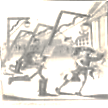   I had such fun with you in Berne,  But now, my dear, à la lanterne!					A street-lamp with noose attached. Although my heart revolts, my mindBelieves in Violent Revolution.  Ah, what sweet moments to recall!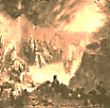   Darling, when up against the wall,					The Communards’ Wall,Be sure of my undying devotion.					Pére Lachaise, May 28, 1871. Sharp faction, and the worn-out tread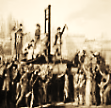   Of Fortune’s Wheel leave one in need.  ‘Twas you or I. (How sad, to feed					A guillotine. The basket such a handsome head!)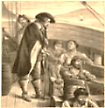 Sometimes Fate leads us into alleys  Shadowy: we must take our chances  Between the murderers and romancers.For you, I fear, it is the galleys.					Slave galley ship, 					benches, oars, chains, etc. 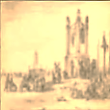 Dear, never for a moment doubt  The pain it costs to watch you mount				A gallows.   The scaffold! But a girl’s debts count,And so I had to sell you out.Ah, do not think I shall forget!  I loved you madly, darling—past words!  All I can give you is your last words,A blindfold, and a cigarette.What’s that? The word that rhymes with ‘rich’?  Oh how you wound me, dear! That curse,  You cruel man, hurts me far worseThan it will hurt to watch you twitch.Musical ProgramPage 1Poulenc, L’Invitation au château. Mouvement de valse. Oleg Gunko clarinet, Olena Kharambura violin and Olga Lysa piano.Page 2Ravel, Valses nobles et sentimentales. VII: Moins vif. Krystian Zimerman, piano.Page 3Johann Strauss, Jr., Die Fledermaus. Act II Ensemble (“Champagne Song”). Metropolitan Opera Orchestra, Adam Fischer, conductor.Page 5Ravel, La Valse. City of Birmingham Symphony Orchestra, Simon Rattle, conductor.